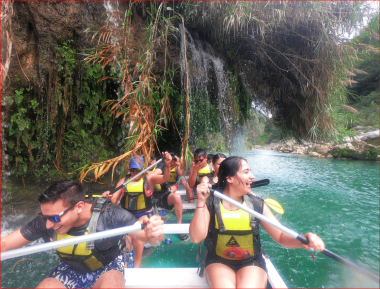 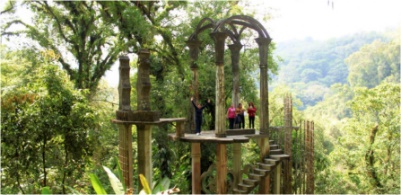 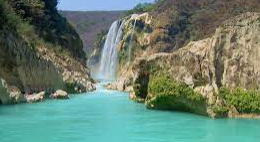 ITINERARIO DE VIAJE:Día 1 Ciudad Valles Llegada a la central de autobuses de Ciudad Valles o Aeropuerto de Tampico. Traslado al hotel por cuenta del pasajero. Alojamiento y tiempo libre.Nota: tomar en cuenta que a hora del Check in en el hotel es a partir de las 15:00 hrs.Día 2 Ciudad Valles - Cascada el Salto y Cascada el Meco - Ciudad VallesDesayuno. Saldremos de Ciudad Valles rumbo a la Cascada el Salto de 70 m de altura. La apreciación de esta cascada depende de la temporada. Entraremos a las pozas color turquesa que ahí se forman y podremos nadar. Posteriormente nos dirigimos al Mirador El Meco, con una caída de 30 metros, para tomarnos la foto del recuerdo. Nos subiremos a una canoa para remar contra corriente y llegar a escasos 10 metros de la caída del agua. Podremos entrar al río para dejar que la corriente nos lleve y saltar de hasta 8 metros de altura. Tiempo para disfrutar de una comida (no incluye bebidas).  Regreso a su hotel en Cd. Valles. Alojamiento. Día 3 Ciudad Valles - Jardín Escultórico y Sótano de Huahuas - Ciudad VallesDesayuno. Este día visitaremos el “Jardín Escultórico Edward James”, ubicado en el municipio de Xilitla; un lugar donde la combinación del surrealismo y selva se juntan para formar un lugar totalmente mágico, caminando por pasillos y escaleras sorprendentes; al finalizar te fascinaras por la gran cascada “El General” y “Las pozas” de agua cristalinas que este lugar te ofrece. Conoceremos el “Sótano de las Huahuas”, cuya profundidad es de 478 metros, y en una de las paredes laterales se abre una enorme boca de 90 metros de altura y 80 de ancho, observaremos la entrada de miles de aves llamadas vencejos, a una velocidad de 150 km. por hora, un espectáculo realmente impresionante. Tiempo para disfrutar de una comida (no incluye bebidas).  Regreso a su hotel en Cd. Valles. Alojamiento. Nota: al Sótano de la Huahuas no es recomendable para personas con sobrepeso, de la tercera edad o personas que tengan problemas de rodilla, cadera o respiratorios, debido a la altura sobre el nivel del mar.Día 4 Cd. VallesAlístese para realizar su check out del hotel, a la hora indicada. Traslado por su cuenta a la central de autobuses de Ciudad Valles o Aeropuerto de TampicoFIN DE LOS SERVICIOS.Nota: Es importante llevar su identificación oficial.  El orden de los recorridos puede variar dependiendo factores externos o logística del proveedor de servicios, se reconfirmará al momento de realizar la reservación, y/o se puede sugerir otro tour, en caso no opere el solicitado.HOTELES PREVISTOS O SIMILARES:Nota: La estancia podrá manejarse en alguno de estos hoteles dependiendo la categoría elegida.PRECIOS POR PERSONA:Notas: Máximo 2 menores entre 6 a 10 años por habitación compartiendo con 2 adultos, ocupando las camas existentes. No incluye alimentos a los menores.Se permite un máximo por habitación de 4 personas, entre adultos y menores. Precios menores de 5 años pagan MXN 359EL PRECIO INCLUYE 03 noches de alojamiento en Ciudad Valles03 desayunos (no incluye bebidas)Excursión Jardín Escultórico y Sótano de Huahuas con comida incluidaExcursión Cascada el Salto y Cascada el Meco (Paseo en Canoa) con comida incluidaGuías turísticosChalecos de flotación, cascos de seguridadSeguro de gastos contra accidentes “Huasteca”Transporte y equipo desinfectadoSeguro de viaje con cobertura COVIDAsistencia 24 hrsEL PRECIO NO INCLUYE Transportación aérea o terrestre a Ciudad VallesTraslados terrestres central de autobuses/aeropuerto - hotel - central de autobuses/aeropuertoGastos personales y propinasVisitas opcionalesNingún servicio no especificado claramente en el apartado incluyeSUPLEMENTO PAQUETE PLUSPRECIO POR PERSONAExcursiones para elegir:Puente de Dios y Hacienda GómezSaldremos de Ciudad Valles rumbo a Tamasopo. Llegaremos al primer sitio, donde descenderemos 280 escalones hasta llegar a la sorprendente poza natural de agua azul Puente de Dios, rodeada de exuberante vegetación y formaciones rocosas y una grandiosa caverna que se ilumina naturalmente. Podremos realizar saltos de Cascada desde 1, 3 y 7 metros de altura, ideal para los más aventureros. Caminaremos por un sendero a orilla del río para llegar al Nacimiento de Puente de Dios desde donde sale el agua que alimenta el río. Conoceremos el proceso de extracción de jugo de caña de manera artesanal y los diferentes productos que se hacen con él para dirigirnos a Hacienda Gómez, donde encontraremos 7 cascadas de diferentes alturas, ideales para nadar en ellas. Salto de Cascadas en Micos y Cascadas de Minas ViejasSaldremos de Ciudad Valles rumbo a las Cascadas de Micos. Llegando al sitio, tendremos la oportunidad de realizar una actividad llamada “Salto de Cascadas”, en la cual podremos saltar las 7 cascadas de diferentes alturas, de 1 a 8 metros, es una gran experiencia de aventura. En el caso de que las cascadas más altas no las saltemos, existe posibilidad de rodearlas. Si no deseamos hacer la actividad, podremos quedarnos en una cascada de 30 metros llamada “El Toro”. Posteriormente nos dirigimos hacia la Cascada de Minas Viejas, bajaremos 300 escalones y llegaremos a una impresionante caída de 50 metros, formando pozas color azul turquesa, donde podremos entrar al agua y hacer un salto de 3 metros.Nota: Salto en Cascadas del Río Micos y Rappel en Minas Viejas Por seguridad en temporada de lluvias (Julio a octubre) no se permite el acceso a nadar si el río Micos está crecido.Cascada de Tamúl y Cueva del AguaSaldremos de Ciudad Valles rumbo a Aquismón. Llegaremos a orillas del río Tampaón para navegar a través de una panga (canoa de madera) rio arriba remando 4.5 kms. contra corriente, atravesando grandes cañones montañosos y formaciones rocosas; además de disfrutar de la flora y fauna que este lugar tiene, para así llegar a la sorprendente Cascada de Tamúl, que mide 105 metros de altura; la tercera más grande del país. Posteriormente regresar remando, habiendo la posibilidad de aventarse al río en unos rápidos, cruzar por un nacimiento de agua y terminar nadando en el cauce del río. Además, conoceremos la Cueva del Agua, un cenote natural alimentado por un río subterráneo en que podremos nadar.Nota: Cascada de Tamúl es bajo petición ya que la cascada puede estar ceca o no.Zona Arqueológica de Tamtoc y Nacimiento de TaninulSaldremos de Ciudad Valles. Llegaremos a la Zona Arqueológica de Tamtoc, donde conoceremos la historia del sitio más importante de la zona y descubriremos la historia que tiene la región. Nos dirigiremos hacia el Nacimiento del Taninul, donde entraremos nadando a una cueva bajo la roca. Encontraremos una poza natural en la que podremos nadar con tranquilidad, además de diversas formaciones rocosas y cuevas en las que podremos explorar. Nota: Las excursiones queda sujeta a confirmación por motivos de operación y/o clima.SUPLEMENTO TRASLADOS, PRECIO POR PERSONA:Recomendaciones para el destino:Ropa cómoda, sandalias ajustables (no tipo pata de gallo) y/o tenis, bloqueador solar.Bolso o mochila práctica para llevar artículos personales o de valor en los parajes.Evitar traer joyas, artículos de gran valor innecesarios, comida perecedera. Tener cuidado con las cámaras fotográficas, preferible usar las acuáticas.Si está tomando algún medicamento, favor traerlo consigo. Si padece alguna complicación de salud, favor de notificar con anticipación y así ajustar tiempos o rutas en caso de ser necesario.Durante el tour queda estrictamente prohibido el consumo de bebidas alcohólicas.Evitar riesgos innecesarios que expongan la integridad física. (Firmar carta responsiva al iniciar tour)Si alguna persona no sabe nadar, evitar las aguas profundas, usar el chaleco salvavidas proporcionado y notificar previamente al guía para mayor precaución. Sujetarse a las indicaciones del guía en todo momento.Al reservar se le notificará la dirección del hotel; el itinerario del tour; el equipo de trabajo a cargo de su excursión; así como otras indicaciones pertinentes.Las salidas de las excursiones son entre 9:15am y 9:30 (se le recoge en su hotel) para estar de regreso en Cd. Valles entre 6pm y 7pm (llegada a su hotel). Cualquier incidente fuera del horario de excursión es responsabilidad del cliente.Los guías no solicitan propinas (es voluntario). Los guías no solicitan números de teléfono, direcciones, emails a menos que usted consienta en proporcionárselos.Los lugares de la Huasteca Potosina son seguros. Es responsabilidad del cliente cuidarse sí mismo y acatar las indicaciones pertinentes que nuestro personal da, para una experiencia segura.Consciente por la seguridad de nuestros clientes, el proveedor de servicios se reserva la realización de tours por condiciones climatológicas no favorables para ejercer el ecoturismo.No hará reembolsos ni devoluciones debido a causas de fuerza mayor.Póliza de Seguro HuastecaAplica solo en las actividades realizadas durante los recorridos y en el horario de los mismos, no se contempla gastos médicos menores ni alguna condición médica previa al recorrido.Todos los gastos deberán ser cubiertos por el afectado, la aseguradora hará el reembolso al mismo, por lo que todos los comprobantes que se le den al afectado durante su atención médica deberán ser guardados, para que los pueda enviar a la aseguradora y se haga el trámite pertinente. Tiene un deducible de $500 que no serán reembolsados.El asegurado deberá seguir todas las instrucciones de seguridad de los guías, así como portar su equipo siempre que se indique, en caso contrario se considerará negligencia y el seguro no tendrá cobertura.La cobertura es desde 12 meses a 69 años cumplidos.El seguimiento del reembolso corre por cuenta del afectado.Todos los asegurados deberán enviar sus datos para darlos de alta en la aseguradora.Sumas Aseguradas y prima neta, hay que agregar derecho de póliza e IVA.NOTAS IMPORTANTES:Precios sujetos a cambios sin previo aviso y a disponibilidad al momento de reservar.Tourmundial no se hace responsable de objetos olvidados en las unidades, ya que primeramente es responsabilidad de los clientes cuidar sus pertenencias, así como de equipaje que no llegue en el vuelo; se les dará apoyo para recuperarlo, pero no se tiene obligación alguna de remunerar al pasajero.Para pasajero con alguna discapacidad es importante que viajen con algún acompañante que pueda ayudarlo en el recorrido (subir, bajar o caminar). Se les pide indiquen esta situación al momento de reservar para tomar precauciones.En todo momento los servicios no utilizados no serán reembolsables.Solo se permite una maleta por persona con un máximo de 23 Kg. de peso. En caso de que el cliente viaje con más de 2 maletas tendrán que avisar previamente y considerar el cobro adicional por maleta adicional.Los itinerarios que incluyan alimentos contratados, el operador y/o prestador de servicios, no se hace responsable de la presentación, cantidad y tolerancia digestiva de los pasajeros, ya que son menús turísticos, no incluyen bebidas; así mismo en caso de que el prestador de servicios no pueda darles algún alimento, como se haya programado, se les compensara con el siguiente alimento posterior (ejemplo. Si no se le dio comida, se les dará cena, o podrá ser reembolsado en efectivo en caso de que se den las condiciones antes mencionadas.Traslados y excursiones.Los traslados confirmados para este viaje se realizarán en servicio compartido junto a otros pasajeros y son sin guía. Consulte precios en servicio privado y/o para horarios nocturnos.El proveedor de servicios en destino esperará hasta 25 minutos después del horario de vuelo estipulado de llegada, fuera de este tiempo es responsabilidad del pasajero trasladarse y/o alcanzar el tour. Algunas ocasiones a la llegada al aeropuerto los pasajeros deberán de esperar máximo una hora para reunirse con otros pasajeros que viajen en el mismo transporte al hotel, esto será indicado por el personal a su llegada. En el caso de excursiones y visitas, esperara al pasajero hasta 10 minutos después del horario estipulado de pick up en el hotel, fuera de este tiempo es responsabilidad del pasajero trasladarse por su cuenta y/o alcanzar el tour. Los servicios no utilizados no serán reembolsables.En caso de no poder realizarse alguna visita, derivada de retrasos por causa mayor, causa de terceros, accidentes o desastres naturales, siempre se cuidará la integridad de los pasajeros y se hará en lo posible llegar al destino más próximo, el servicio no utilizado no será reembolsado.Las excursiones incluidas en el programa serán proporcionadas con chofer-guía.Los tours podrán ser visuales, interactivos, caminando, en coche, van, microbús, autobús, lancha o balsa.El tipo de transporte utilizado en los recorridos son camionetas VAN o Automóvil dependiendo del número de pasajeros, algunos tours se hacen en lancha o Balsa.HospedajeLas habitaciones dobles y/o triples son reservadas con 2 camas.Los horarios de registro de entrada (check-in) y salida (check out) de los hoteles están sujetos a las formalidades de cada hotel, pudiendo tener los siguientes horarios: check in 15:00 hrs. y check out 12:00 hrs. (medio día). En caso de que la llegada fuese antes del horario establecido, existe la posibilidad de que la habitación no sea facilitada hasta el horario correspondiente.Reclamaciones.En caso de que el pasajero tenga alguna inconformidad con los servicios del proveedor deberá reclamarlo en destino, para proceder a darle atención inmediata.Generales.Por seguridad los infantes y mujeres embarazadas, no podrán realizar actividades que conlleven velocidad al aire libre (ejemplo, visitas en lancha), en el caso de los infantes un familiar tendrá que quedarse a cuidarlos.Los itinerarios que incluyan alimentos contratados, no nos hacemos responsable de la presentación, cantidad y tolerancia digestiva de los pasajeros, ya que son menús turísticos y no incluyen bebidas.El proveedor de servicios, se reserva el derecho de modificar el orden de los tours dentro de un paquete, además de cambiar el orden de las visitas dentro de un tour, por cuestiones de operación internas o por fuerza mayor.En algunas ciudades existe la posibilidad de que los pasajeros puedan cambiar de transporte solo durante el recorrido o tener que caminar hacia el transporte.AVISO DE PRIVACIDAD:En cumplimiento por lo dispuesto en el artículo 15 de la Ley Federal de Protección de datos Personales en Posesión de los Particulares (LFPDPPP), le informamos que  sus datos personales que llegase a proporcionar de manera libre y voluntaria a través de este o cualquier otro medio estarán sujetos a las disposiciones del Aviso de Privacidad de TourMundial el cual puede ser consultado en el sitio web: www.tourmundial.mx			VIGENCIA PARA VIAJAR HASTA EL 31 DE DICIEMBRE DE 2024SE REQUIERE DE PREPAGOEl presente documento es de carácter informativo, más no una confirmación.AVENTURA HUASTECA Visitando:	Ciudad Valle - Cascada el Salto y Cascada el Meco - Jardín Escultórico y Sótano de Huahuas - Ciudad ValleSalidas:	diarias hasta el 31 de diciembre 2024 **Opera mínimo con 2 persona viajando juntasDuración:	4 días / 3 nochesAlimentos:          02 desayunos, 02 comidas (no incluye bebidas)CiudadHotelesCategoríaCd. VallesEstancia RhealQuinta MarPlaza Elite (no incluye desayunos)TuristaCd. VallesSierra HuastecaGrann Hotel (no incluye desayunos)Hotel VallesPrimeraSalidas: diariasCategoríaSencillaDobleTripleCuádrupleMenor 6 a 10 años03/01/23-31/12/24TuristaMXN 7,996MXN 6,158MXN 5,525MXN 5,223MXN 4,98803/01/23-31/12/24PrimeraMXN 14,005MXN 9,672MXN 8,230MXN 7,508MXN 7,800Suplemento: 1 noche +  1 excursión Suplemento: 1 noche +  1 excursión Suplemento: 1 noche +  1 excursión Suplemento: 1 noche +  1 excursión Suplemento: 1 noche +  1 excursión Suplemento: 1 noche +  1 excursión CategoríaSencillaDobleTripleCuádrupleMenor 6 - 10TuristaMXN 3,093MXN 2,479MXN 2,269MXN 2,169MXN 1,983PrimeraMXN 5,096MXN 3,653MXN 3,171MXN 2,931MXN 2,922Suplemento: 2 noches +  2 excursionesSuplemento: 2 noches +  2 excursionesSuplemento: 2 noches +  2 excursionesSuplemento: 2 noches +  2 excursionesSuplemento: 2 noches +  2 excursionesSuplemento: 2 noches +  2 excursionesCategoríaSencillaDobleTripleCuádrupleMenor 6 - 10TuristaMXN 6,186MXN 4,958MXN 4,539MXN 4,338MXN 3,967PrimeraMXN 10,192MXN 7,304MXN 6,010MXN 5,860MXN 5,843Traslado Redondo   Traslado Redondo   Traslado Redondo   CategoríaAdulto Menor Traslado Redondo de la terminal de autobuses de Ciudad Valles MXN 556MXN 556Traslado Redondo   Traslado Redondo   Traslado Redondo   CategoríaAdulto Menor Traslado Redondo al Aeropuerto de Tampico  MXN 1,806MXN 1,806Muerte Accidental$150,000.00 M.N.Perdidas Orgánicas$150,000.00 M.N. Escala AReembolso de Gastos Médicos$150,000.00 M.N. Deducible: $500.00 M.N.POLÍTICAS DE CANCELACIÓNCancelaciones producidas hasta 20 días antes de la fecha de inicio del viaje, aplica 35% del importe total del viaje por pasajero.Cancelaciones producidas entre 19 y 7 días antes de la fecha de inicio del viaje, aplica 50% del importe total del viaje por pasajero.Cancelaciones producidas entre 6 y 1 día antes de la fecha de inicio del viaje, aplica 100% del importe total del viaje por pasajero.Políticas de cambios:Existe la posibilidad de realizar 1 cambio de fecha en caso de que se requiera, avisando con 25 días de anticipación a la fecha del inicio de los servicios; y se revisara e informara si aplica alguna diferencia de tarifa a pago.En caso de que el cliente no se presente el día de su recorrido, no habrá reembolso, intercambio o cambio de fecha.